Положениео проведении районного конкурса декоративно-прикладного искусства «Новогодний вымпел»Общие положенияРайонный конкурс декоративно-прикладного искусства "Новогодний вымпел" проводится в рамках муниципальной программы Зимовниковского района «Развитие культуры», утверждённой Постановлением Администрации Зимовниковского района от 29.12.2018 г. № 1363 и на основании приказа Отдела культуры Администрации Зимовниковского района № 2 от 11.01.2021г. «Об утверждении плана районных мероприятий, Году науки и технологий, году первичной медико-санитарной помощи в Ростовской области и в Зимовниковском районе»;Учредителем и организатором конкурса является МУК РДК «Юбилейный» при поддержке Отдела культуры Администрации Зимовниковского района.Цель и задачиДуховно-эстетическое развитие жителей Зимовниковского района. Популяризировать и развивать декоративно - прикладное творчество.Привлечение населения к активному  участию в культурной жизни района. Создание условий для выявления и развития творческих способностей жителей  района, удовлетворение   потребностей в  самореализации. Воспитание нравственных качеств, создание праздничного настроения.Порядок проведения конкурсаВ конкурсе принимают участие жители Зимовниковского района без ограничения  возраста, обучающиеся образовательных учреждений.Заявки и работы на участие в конкурсе принимаются до 06.12.2021г. (приложение№1)Выставка конкурсных работ открывается в РДК «Юбилейный» с 10.12.2021 г.Работы победителей конкурса будут размещены в YouTube на официальных каналах Отдела культуры Администрации Зимовниковского района и МУКРДК «Юбилейный».Условия конкурсаНа конкурс принимается поделка, выполненная в разной технике, из любого   материала. Красочное оформление вымпела осуществляется с двух сторон. Каждая работа, представленная на конкурс с тыльной стороны должна иметь этикетку,  где указаны: фамилия, имя, возраст, место проживания.Образец: Петрова Татьяна, 35 лет      п. Зимовники.Высота должна быть 30см, ширина 20см;Варианты образцов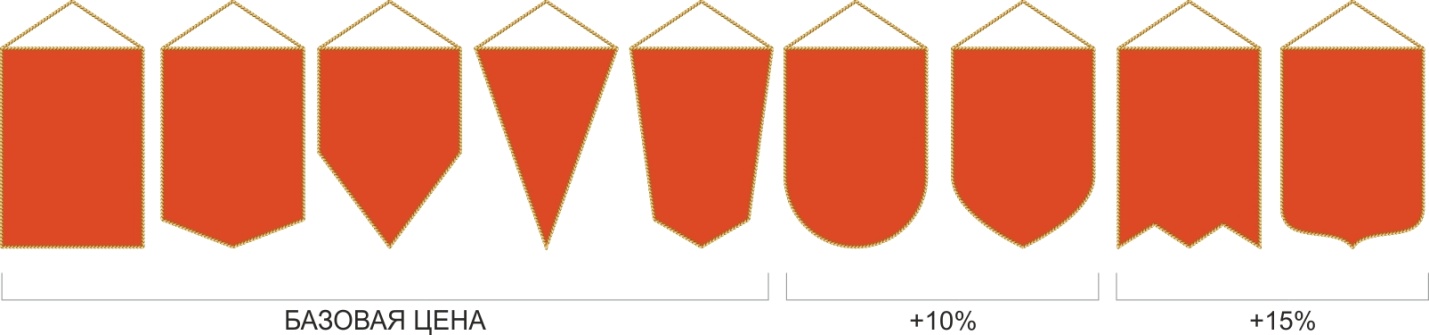 При изготовлении вымпела должен использоваться экологически чистый и безопасный материал.Критерия оценки:  оригинальность, красочность, качество работы, соответствие тематики, индивидуальность. Работа, предоставленная на конкурс,  возвращается.Адрес оргкомитета: 347460, Ростовская область, Зимовниковский район, п. Зимовники, ул. Круглякова, 120, МУК РДК «Юбилейный», тел.  4-00-02 (Петрова Татьяна Александровна).   НаграждениеВсе участники конкурса награждаются благодарственными письмами,  победители  грамотами.Приложение №1Заявкана участие в районном конкурсе «Новогодний вымпел»1. Ф.И.О. участника _______________________________________________  2. Дата рождения___________________________________________________ 3. Домашний адрес__________________________________________________ 4. Место работы/ учёбы______________________________________________5. Контактный телефон______________________________________________ 6.Наименование работ_______________________________________________                               «Согласовано» Начальник Отдела культуры	Администрации Зимовниковского района           ______________ М.Ю.Федосеева                 «Утверждаю» Директор МУК РДК «Юбилейный» _______________ А.Х.Гуц 